18th FERCAP ANNUAL CONFERENCE November 19-20, 2018CHANG GUNG MEMORIAL HOSPITALTaoyuan, TaiwanConference Announcement and Call for AbstractsTheme: Strengthening Scientific Innovation and Ethical Assessment of Health ResearchConference ScheduleConference ObjectivesTo highlight current trends and innovative approaches in health researchTo discuss the challenges in ethics review of innovative designs in health research To describe the role of research ethics committees in promoting good science and ethics in health researchTo describe the roles of various stakeholders in promoting good research ethics practices within the context of innovation and globalizationTo discuss the ethical assessment of big data health researchesCall for Abstract Submisssion*Presentation abstracts (approximately 300 words) may be submitted to atoynavarro@yahoo.com  and/or cristina.torres@yahoo.com on or before July 31, 2018 on any of the suggested topics below:International/ national policies, regulations, guidelines and practices related to ethical practices in the conduct of innovative designs in health researchEthical considerations regarding health databases and biobanksData privacy vs. data sharing in health researchChallenges and best practices in single/ joint review of multicenter researchesImproving quality of ethics review (assessment forms, reviewing SAEs, protocol violation, continuing review, site visits, etc.)Improving informed consent (individual vs. broad consent, electronic informed consent, etc.)Addressing ethical challenges in innovative design of various types of researchesClinical researchTraditional and/or integrated medicineSocio-behavioral researchPublic health research (effectiveness studies)Environmental researchCommunity directed interventionsBest practices of research ethics committees in reviewing multi-country studiesEthical issues in drug/ vaccine development during epidemic outbreaksReviewing medical deviceEthical issues in publication 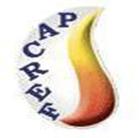 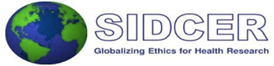 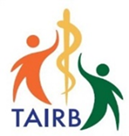 18 Nov. 2018 Sunday (1300 – 1700)Pre-Conference Training: Ethics Review of Innovative Design19 - 20 Nov. 2018 Monday – TuesdayConference Proper21 Nov. 2018 WednesdayFERCAP Recognition Program and General Assembly